УТВЕРЖДЕНОприказ директора гимназииот ________ № _____ПЛАН РАБОТЫ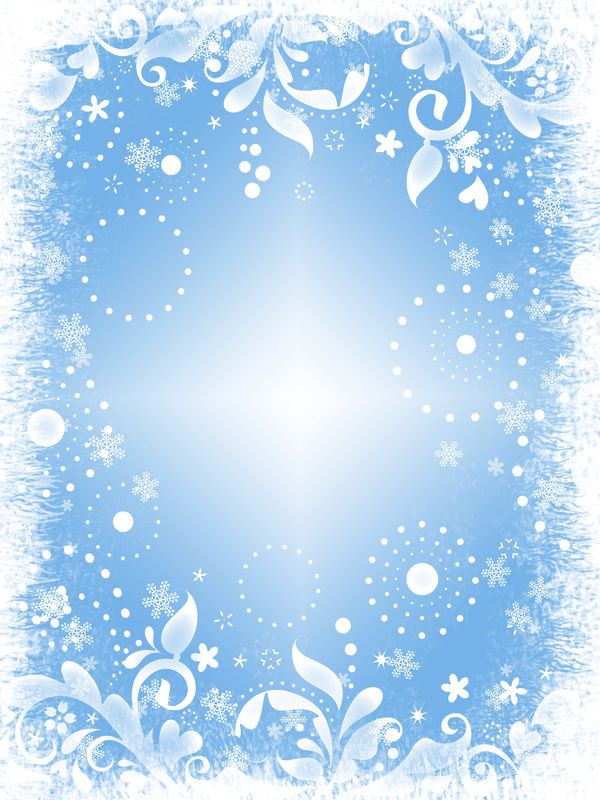 ШЕСТОГО ГИМНАЗИЧЕСКОГО ДНЯ 15.10.2022ВРЕМЯМЕРОПРИЯТИЕКЛАССКЛАССМЕСТО ПРОВЕДЕНИЯМЕСТО ПРОВЕДЕНИЯОТВЕТСТВЕННЫЙОТВЕТСТВЕННЫЙРАСПИСАНИЕ РАБОТЫ ОБЪЕДИНЕНИЙ ПО ИНТЕРЕСАМ, ФАКУЛЬТАТИВНЫХ ЗАНЯТИЙРАСПИСАНИЕ РАБОТЫ ОБЪЕДИНЕНИЙ ПО ИНТЕРЕСАМ, ФАКУЛЬТАТИВНЫХ ЗАНЯТИЙРАСПИСАНИЕ РАБОТЫ ОБЪЕДИНЕНИЙ ПО ИНТЕРЕСАМ, ФАКУЛЬТАТИВНЫХ ЗАНЯТИЙРАСПИСАНИЕ РАБОТЫ ОБЪЕДИНЕНИЙ ПО ИНТЕРЕСАМ, ФАКУЛЬТАТИВНЫХ ЗАНЯТИЙРАСПИСАНИЕ РАБОТЫ ОБЪЕДИНЕНИЙ ПО ИНТЕРЕСАМ, ФАКУЛЬТАТИВНЫХ ЗАНЯТИЙРАСПИСАНИЕ РАБОТЫ ОБЪЕДИНЕНИЙ ПО ИНТЕРЕСАМ, ФАКУЛЬТАТИВНЫХ ЗАНЯТИЙРАСПИСАНИЕ РАБОТЫ ОБЪЕДИНЕНИЙ ПО ИНТЕРЕСАМ, ФАКУЛЬТАТИВНЫХ ЗАНЯТИЙРАСПИСАНИЕ РАБОТЫ ОБЪЕДИНЕНИЙ ПО ИНТЕРЕСАМ, ФАКУЛЬТАТИВНЫХ ЗАНЯТИЙ8.00-8.45Великая Отечественная война советского народа в контексте Второй мировой войныВеликая Отечественная война советского народа в контексте Второй мировой войны9а9аКаб. 3-14Каб. 3-14Шаповалова Л.А.8.55-9.40Практыкум беларускай мовеПрактыкум беларускай мове1111Каб. 2-4Каб. 2-4Рябцева С.О.8.55-9.40Обобщающий курс (русский язык)Обобщающий курс (русский язык)1010Каб. 2-20Каб. 2-20Матышева Н.А.8.55-9.40Обобщающий курс по биологииОбобщающий курс по биологии1010Каб. 3-8Каб. 3-8Карпович С.Н.8.55-9.40Обобщающий курс по химииОбобщающий курс по химии11б11бКаб. 3-1Каб. 3-1Архиповец Е.Д.8.55-9.40Обобщающий факультативный курс по математикеОбобщающий факультативный курс по математике1010Каб. 3-6Каб. 3-6Лаврентьева С.В.8.55-9.40Великая Отечественная война советского народа в контексте Второй мировой войныВеликая Отечественная война советского народа в контексте Второй мировой войны9б9бКаб. 3-14Каб. 3-14Шаповалова Л.А.9.50-10.35Основы семейной жизниОсновы семейной жизни1111Каб. 2-4Каб. 2-4Рябцева С.О.9.50-10.35Великая Отечественная война советского народа в контексте Второй мировой войныВеликая Отечественная война советского народа в контексте Второй мировой войны9в9вКаб. 3-14Каб. 3-14Шаповалова Л.А.9.50-10.35Удивительный мир органических веществУдивительный мир органических веществ1010Каб. 3-1Каб. 3-1Архиповец Е.Д.9.50-10.35Обобщающий курс (русский язык)Обобщающий курс (русский язык)1010Каб. 2-20Каб. 2-20Матышева Н.А.9.50-10.35Практыкум па арфаграфіі беларускай мовыПрактыкум па арфаграфіі беларускай мовы1010Каб. 2-3Каб. 2-3Кошлачева Г.И.9.50-10.35Обобщающий курс по биологииОбобщающий курс по биологии1111Каб. 3-8Каб. 3-8Карпович С.Н.9.50-10.35Обобщающий курс (русский язык)Обобщающий курс (русский язык)1111Каб. 3-10Каб. 3-10Чибисова О.Е.10.45-11.30Обобщающий курс (русский язык)Обобщающий курс (русский язык)1111Каб. 3-10Каб. 3-10Чибисова О.Е.10.45-11.30Великая Отечественная война советского народа в контексте Второй мировой войныВеликая Отечественная война советского народа в контексте Второй мировой войны9г9гКаб. 3-14Каб. 3-14Шаповалова Л.А.16.30-17.1517.25-18.1018.20-19.0519.15-20.00«Баскетбол»«Баскетбол»9-109-10Спортивный залСпортивный залГуцев В.В.ВНУТРИГИМНАЗИЧЕСКИЕ МЕРОПРИЯТИЯВНУТРИГИМНАЗИЧЕСКИЕ МЕРОПРИЯТИЯВНУТРИГИМНАЗИЧЕСКИЕ МЕРОПРИЯТИЯВНУТРИГИМНАЗИЧЕСКИЕ МЕРОПРИЯТИЯВНУТРИГИМНАЗИЧЕСКИЕ МЕРОПРИЯТИЯВНУТРИГИМНАЗИЧЕСКИЕ МЕРОПРИЯТИЯВНУТРИГИМНАЗИЧЕСКИЕ МЕРОПРИЯТИЯВНУТРИГИМНАЗИЧЕСКИЕ МЕРОПРИЯТИЯ08.30Участие в районном конкурсе по химии «Занимательная химия»Участие в районном конкурсе по химии «Занимательная химия»8,9,10-е8,9,10-еСШ №15Барановская Т.Д. Барановская Т.Д. 09.30Участие в районном турнире по белорусскому языку «Я ведаю»Участие в районном турнире по белорусскому языку «Я ведаю»9,10-е9,10-еСШ №73Сычёва Е.А.Сычёва Е.А.10.00Интеллектуальная марафон «Великолепная пятёрка»Интеллектуальная марафон «Великолепная пятёрка»3-е3-еКаб. 1-5Каб. 1-8Каб. 2-11Каб. 2-14Сорокина В.А.Езерская А.В.Кочетова И.В.Демидович Е.В.Сорокина В.А.Езерская А.В.Кочетова И.В.Демидович Е.В.10.00День здоровья «Быстрее! Выше! Сильнее!»День здоровья «Быстрее! Выше! Сильнее!»5,6-е5,6-еСпортивный залГуцев В.В.Майоров В.В.Гуцев В.В.Майоров В.В.11.00День здоровья «Быстрее! Выше! Сильнее!»День здоровья «Быстрее! Выше! Сильнее!»7,8,9-е7,8,9-еСпортивный залИльеня В.С.Майоров В.В.Ильеня В.С.Майоров В.В.11.00Занятие с элементами тренинга «Открой в себе доброту»Занятие с элементами тренинга «Открой в себе доброту»3-е3-е3-4Шумигай Е.С.Шумигай Е.С. 12.00Первый этап Республиканской олимпиады по учебными предметам «Английский язык», «Биология», «География», «Русский язык», «Физика»Первый этап Республиканской олимпиады по учебными предметам «Английский язык», «Биология», «География», «Русский язык», «Физика»9-11-е9-11-еКаб. 2-2Каб. 2-3Каб. 3-9Каб. 3-10Каб. 2-20Каб. 2-5Каб. 2-4Каб. 2-21Садовая Ю.Л., Булочкина О.Г.Науменко Е.А., Сороколетова Л.М.Климович М.А., Дайнеко Н.Б.Чибисова О.Е., Фёдорова Е.А.Матышева Н.А., Герасименко Н.Н.Смусенок А.Ф., Хатылева А.Ф.Барановская Т.Д., Кузьмина Н.С.Кулагина И.В., Зиновьева Ж.А.Матышева Н.А., Герасименко Н.Н.             Садовая Ю.Л., Булочкина О.Г.Науменко Е.А., Сороколетова Л.М.Климович М.А., Дайнеко Н.Б.Чибисова О.Е., Фёдорова Е.А.Матышева Н.А., Герасименко Н.Н.Смусенок А.Ф., Хатылева А.Ф.Барановская Т.Д., Кузьмина Н.С.Кулагина И.В., Зиновьева Ж.А.Матышева Н.А., Герасименко Н.Н.             14.00 Занятие «Всё на земле от материнских рук» Занятие «Всё на земле от материнских рук»7 «Б», 7 «Д»7 «Б», 7 «Д»Каб. 2-20Кузьмина Н.С.Федорова Е.А.Кузьмина Н.С.Федорова Е.А.